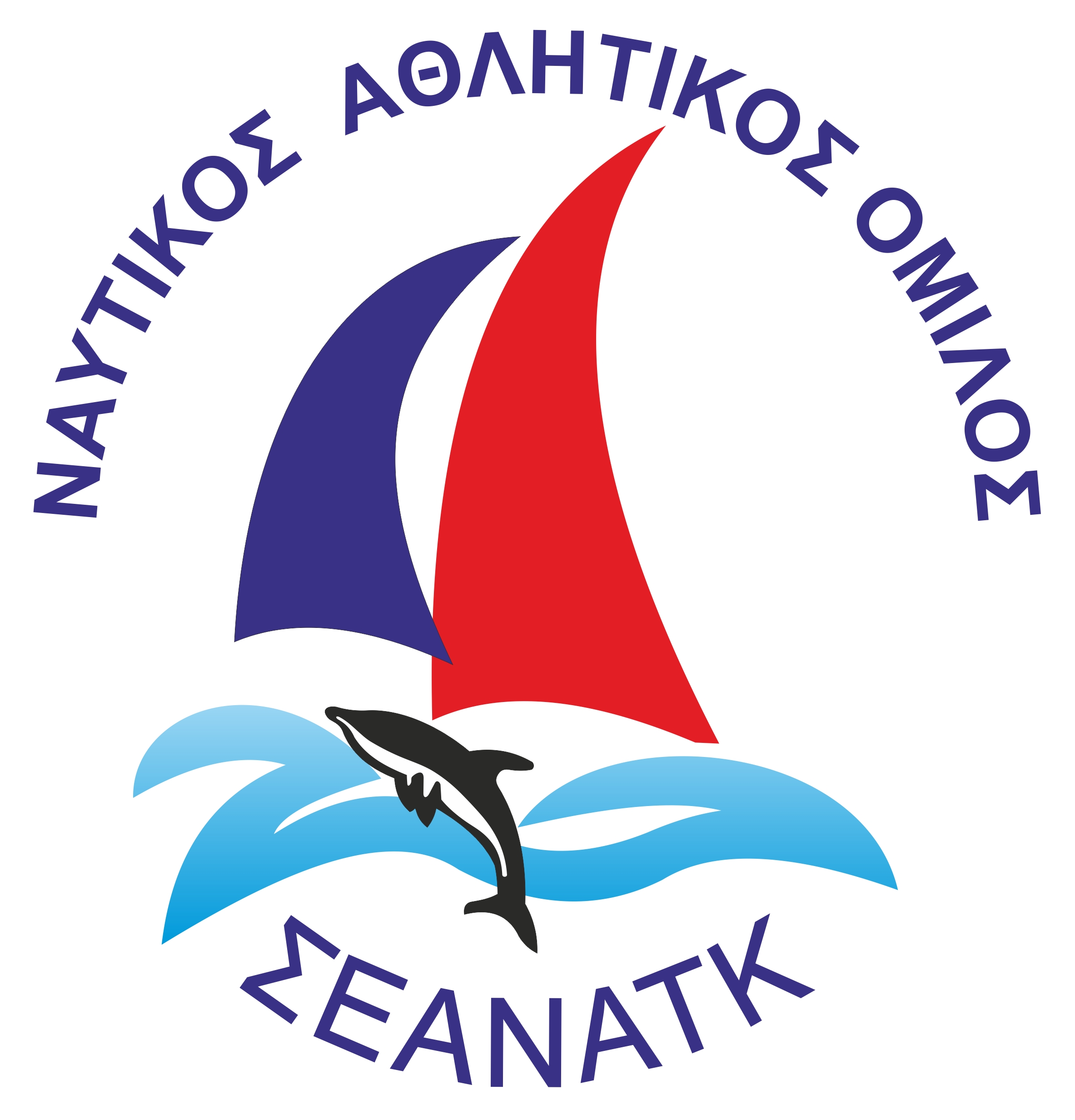 ΤΡΙΓΩΝΟ ΚΑΛΛΙΘΕΑΣ - ΣΕΑΝΑΤΚ 2018 

2/6/2018PROVISIONAL RESULTS  - STARTING TIME 11:25   DISTANCE: 10.31 NM SCORING:  PERFORMANCE CURVE – CONSTRUCTED COURSEClass :  ORC CLUB (CLUB1 TO CLUB3)Overall PosYacht NameSail NoDivisionFinish TimeElapsedCorrected1EMMANOUELAGRE-1500CLUB2+0 13:43:5402:18:5401:50:172BLUESCAPEGRE-1351CLUB2+0 13:36:3202:11:3201:51:323POSEIDONGRE-883CLUB1+0 13:24:2001:59:2001:51:554TOMAHAWKGRE-2004CLUB1+0 13:17:3701:52:3701:52:375CYCLADES FORCEGRE-8041CLUB1+0 13:35:3902:10:3901:54:216DAS BOOTGRE-1486CLUB1+0 13:37:3102:12:3101:55:467CISSIGRE-565CLUB3+0 13:54:0502:29:0501:57:158BELL' ANGIOLINAGRE-6142CLUB3+0 13:54:2702:29:2701:57:169ARGONAFTIS VGRE-800CLUB1+0 13:36:2302:11:2301:58:1710ARGONAFTIS IIGRE-49201CLUB2+0 13:42:5002:17:5001:58:5911KAMAYA VGRE-1955CLUB2+0 13:47:3002:22:3002:02:1412ALCYONGRE-1044CLUB3+0 14:03:4502:38:4502:03:5313LYGEIAGRE-1224CLUB2+0 13:55:5602:30:5602:09:1814MARILENAGRE-2318CLUB3+0 14:19:3302:54:3302:20:2215BLACK SHADOW SEMIGRE-991CLUB1+0 14:01:2902:36:2902:21:1516KATE MARY VGRE-1524CLUB3+0 14:21:1302:56:1302:25:1217RIC ET RACF-7850CLUB3+0 14:21:5202:56:5202:27:1918KYMO IIGRE-1193CLUB3+0 14:32:2803:07:2802:32:4819NINO IIIGRE-143CLUB1+0 14:20:1902:55:1902:39:5020SOTIRIS JUNIORGRE-1232CLUB2+0 14:36:5003:11:5002:46:3321FILIRAGRE-1340CLUB1DNF21ELISSOGRE-4424CLUB3DNF21CLYMENERSA-123CLUB3DNF21SEA PEARLGRE-1144CLUB1DNF21ILIADAGRE-1198CLUB2DNF21STAVENTOGRE-1528CLUB2DNF21NYSTERIGRE-1519CLUB2DNF21TEENIE TANOUC-28CLUB2DNF21HARISGRE-1372CLUB3DNC21BLUEGRE-284CLUB2DNC21HOY HOYGRE-1609CLUB1DNCLeg dataLeg dataLeg dataLeg dataLeg dataDistanceLegWindWindPredefinedDirectionDirectionSpeedCurve1.8816.0°10.0°Constructed1.14255.0°20.0°Constructed1.65160.0°15.0°Constructed1.8816.0°30.0°Constructed1.88196.0°20.0°Constructed1.8816.0°30.0°Constructed